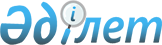 О продлении действия антидемпинговой меры в отношении стальных кованых валков для металлопрокатных станов, происходящих из Украины и ввозимых на таможенную территорию Евразийского экономического союзаРешение Коллегии Евразийской экономической комиссии от 21 мая 2019 года № 82
      В соответствии с абзацем пятым пункта 109 Протокола о применении специальных защитных, антидемпинговых и компенсационных мер по отношению к третьим странам (приложение № 8 к Договору о Евразийском экономическом союзе от 29 мая 2014 года) Коллегия Евразийской экономической комиссии решила:   
      1. Продлить по 25 февраля 2020 г. включительно действие антидемпинговой меры, установленной Решением Комиссии Таможенного союза от 9 декабря 2011 г. № 904 "О мерах по защите экономических интересов производителей стальных кованых валков для прокатных станов в Таможенном союзе".
      2. Государственным органам государств – членов Евразийского экономического союза, уполномоченным в сфере таможенного дела, с даты вступления в силу настоящего Решения по 25 февраля 2020 г. включительно обеспечить взимание антидемпинговой пошлины по ставке, установленной Решением Комиссии Таможенного союза от 9 декабря 2011 г. № 904, в порядке, установленном для взимания предварительных антидемпинговых пошлин. 
      3. Настоящее Решение вступает в силу по истечении 30 календарных дней с даты его официального опубликования, но не ранее 26 июня 2019 г.
					© 2012. РГП на ПХВ «Институт законодательства и правовой информации Республики Казахстан» Министерства юстиции Республики Казахстан
				
      Председатель Коллегии        
Евразийской экономической комиссии

Т. Саркисян     
